АДМИНИСТРАЦИЯСЕЛЬСКОГО ПОСЕЛЕНИЯ КРАСНЫЙ ЯРМУНИЦИПАЛЬНОГО РАЙОНА КРАСНОЯРСКИЙСАМАРСКОЙ ОБЛАСТИПОСТАНОВЛЕНИЕот 11.09.2017 года №  327О присвоении адресов земельным участкам Степановой Г.А., образованным в результате размежеванияРассмотрев заявление Степановой Г.А., зарегистрированной по адресу: Самарская область, Красноярский район, с. Красный Яр, ул. Промысловая - 151,   с просьбой присвоить адреса земельным участкам, образованным  в  результате размежевания  участка, расположенного по адресу: Самарская область, Красноярский район,  с. Красный Яр, ул. Промысловая - 151 кадастровый номер 63:26:1903010:244, в соответствии с осуществлением государственной регистрации права, в целях индивидуализации объекта недвижимости, руководствуясь  п. 22 ст. 7 гл. 2 Устава сельского поселения Красный Яр муниципального района Красноярский Самарской области, постановляю:1. Присвоить адреса земельным участкам Степановой Г.А., образованным в результате размежевания земельного участка с кадастровым номером: 63:26:1903010:244: 1.1.  Самарская область, Красноярский район, с. Красный Яр, ул. Промысловая, 151  - площадью 1158 кв.м;1.2.  Самарская область, Красноярский район, с. Красный Яр, ул.  Промысловая,  151 А  - площадью 1000 кв.м.2. Рекомендовать Степановой Г.А. обратиться с заявлением об осуществлении государственного кадастрового учета образуемых земельных участков в порядке, установленном Федеральным законом «О государственном кадастре недвижимости».3. Настоящее постановление довести до сведения заинтересованных лиц.Глава сельского поселения Красный Ярмуниципального района КрасноярскийСамарской области                                                                   А.Г. БушовИсполнитель: Серебряков В.В: 884657 2-11-73.Согласовано:Зам. главы сельскогопоселения Красный Яр -                          В.В. Серебряков «__»_____2017 г.  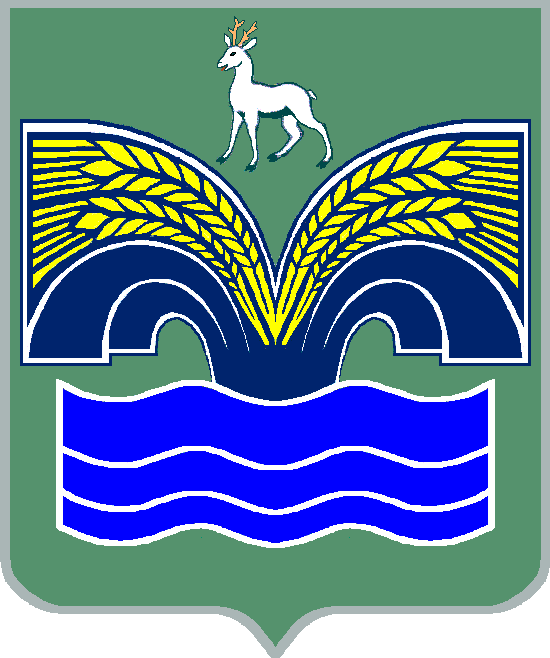 